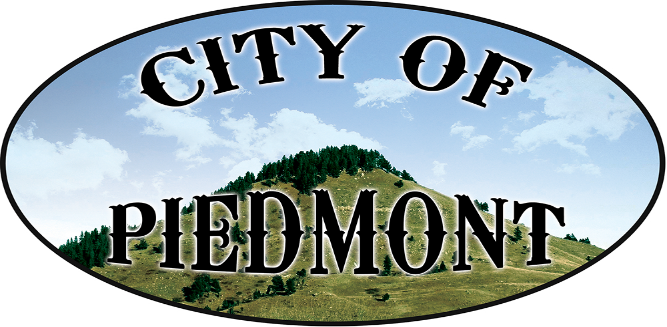 \111 2nd St. PO Box 101, Piedmont, SD 57769/605-716-5495/Piedmont1@rushmore.com/piedmontsd.com				        NOTICEThe Piedmont Board of Trusteeswill hold a Special Meeting on Tuesday, September 22, 2015beginning at 7:30 p.m.           at Piedmont City Hall – 111 2nd StreetAgenda: Call to Order-Pledge of Allegiance/Roll CallFire Dept. about concerns with E Free Plot planHold 2nd reading/Approve Ordinance 2015-01    			   Revised 2015 BudgetHold 2nd Reading/Approve Ordinance 2015-02       		   2016 BudgetResolution 2015-05 Submitting Update to        		    State Water PlanReview Sperlich Plans for Main Street Reconstruction Adjourn    The City of Piedmont is an equal opportunity provider and employer.If you wish to file a Civil Rights program complaint of discrimination, complete the USDA Program Discrimination Complaint Form, found online at http:..www.ascr.usda.gov/complaint filingmcust.html, or at any USDA office, or call (866) 632-9992 to request the form. You may also write a letter containing all of the information requested in the form. Send your completed complaint form or letter to us by mail at U.S. Department of Agriculture, Director, Office of Adjudication, 1400 Independence Avenue, S.W., Washington, D.C. 20250-9410, by fax (202) 690-7442 or email at program.intake@usda.gov.